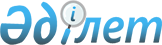 Об определении мест для размещения агитационных печатных материалов для всех кандидатовПостановление акимата города Шахтинска Карагандинской области от 2 июля 2021 года № 33/05. Зарегистрировано в Министерстве юстиции Республики Казахстан 3 июля 2021 года № 23293
      В соответствии со статьей 28 Конституционного закона Республики Казахстан "О выборах в Республике Казахстан", статьей 31 Закона Республики Казахстан "О местном государственном управлении и самоуправлении в Республике Казахстан", статьей 27 Закона Республики Казахстан "О правовых актах", акимат города Шахтинска ПОСТАНОВЛЯЕТ:
      1. Определить места для размещения агитационных печатных материалов для всех кандидатов согласно приложению к настоящему постановлению.
      2. Признать утратившим силу постановление акимата города Шахтинска от 2 марта 2011 года № 6/1 "Об определении мест для размещения агитационных материалов и предоставлении помещений для встреч с избирателями" (зарегистрированное в Реестре государственной регистрации нормативных правовых актов № 8-8-93).
      3. Контроль за исполнением настоящего постановления возложить на руководителя аппарата акима города Шахтинска.
      4. Настоящее постановление вводится в действие со дня его первого официального опубликования.
      "СОГЛАСОВАНО"
      Шахтинская городская 
      избирательная комиссия Места для размещения агитационных печатных материалов для всех кандидатов
      Стенды, щиты, тумбы, расположенные в городе Шахтинске и прилегающих поселках Долинка, Новодолинский, Шахан, по следующим адресам:
      1) город Шахтинск, улица 40 лет Победы, район дома № 44;
      2) город Шахтинск, улица 40 лет Победы, район дома № 60;
      3) город Шахтинск, улица Ленинградская, район строения № 81А;
      4) город Шахтинск, проспект Абая Кунанбаева, район строения № 23А;
      5) город Шахтинск, проспект Абая Кунанбаева, район дома № 91;
      6) город Шахтинск, улица Ленинградская, район дома № 67;
      7) город Шахтинск, улица Московская, район дома № 17Б;
      8) город Шахтинск, проспект Абая Кунанбаева, район дома № 67;
      9) город Шахтинск, улица Карла Маркса, район дома № 26;
      10) поселок Долинка, улица Бурцева, район дома № 14;
      11) поселок Долинка, улица Бурцева, район дома № 31;
      12) поселок Долинка, в районе пересечения улиц Гаражная-Транспортная-Садовая;
      13) поселок Долинка, улица Садовая, район дома № 32;
      14) поселок Долинка, улица Садовая, район дома № 56;
      15) поселок Долинка, улица Садовая, район дома № 57;
      16) поселок Долинка, улица Садовая, район дома № 58А;
      17) поселок Долинка, улица Транспортная, район дома № 10;
      18) поселок Новодолинский, улица Дзержинского, район дома № 15;
      19) поселок Новодолинский, квартал 15, улица Центральная, район дома № 19;
      20) поселок Новодолинский, улица Магистральная, район дачного массива;
      21) поселок Новодолинский, улица Центральная, район дома № 2;
      22) поселок Новодолинский, улица Торговая, район дома № 5;
      23) поселок Шахан, улица Добровольского, район дома № 6;
      24) поселок Шахан, улица Добровольского, район здания Дома культуры поселка Шахан;
      25) поселок Шахан, улица Добровольского, район дома № 12А;
      26) поселок Шахан, квартал 11/17, район дома № 19;
      27) поселок Шахан, квартал 15, район дома № 4;
      28) поселок Шахан, улица Чернышевского, район строения № 18;
      29) поселок Шахан, улица Центральная, район строения № 40/1.
					© 2012. РГП на ПХВ «Институт законодательства и правовой информации Республики Казахстан» Министерства юстиции Республики Казахстан
				
      Аким города Шахтинска

А. Халтонов
Приложение к
постановлению акимата
от 2 июля 2021 года
№ 33/05